Texte 6 p 27 à 30Entoure le titre qui correspond le mieux à ce que tu viens de lire. La colère d’Alnoo		Les bateaux se dessèchent		Le menu du jour			L’inquiétude de Cazel			La corde à lingeRéponds aux questions par des phrases. Qu’ont envie de manger les pêcheurs comme ils le faisaient autrefois ?…………………….…………………….…………………….…………………….……………………………………………………………………………Recopie la phrase qui montre que Cazel est inquiète.…………………….…………………….…………………….…………………….……………………………………………………………………………D’après les pêcheurs pourquoi la mer leur donne-t-elle ces cadeaux ? Et d’après Cazel ?…………………….…………………….…………………….…………………….…………………………………………………………………………..Colorie les phrases qui expliquent comment sont devenus les gens de Cap Chien. Cherche ces mots dans le dictionnaire, puis recopie-les sous les bons dessins.hameçon, filets, avirons, harpons…………………….       …………….………       ………….……………     ….…………………..Relie le début et la fin de chaque phrase.Date : …………………………………………….L’Enfant de la merIls en ont assez de manger de bonnes choses.Ils en ont assez de manger de bonnes choses.Ils en ont assez de manger de bonnes choses.Ils en ont assez de manger de bonnes choses.Ils pêchent un peu.Ils ne travaillent plus.Ils abandonnent leurs barques et leurs filets.Ils abandonnent leurs barques et leurs filets.Ils abandonnent leurs barques et leurs filets.Ils abandonnent leurs barques et leurs filets.Ils abandonnent leurs barques et leurs filets.Ils abandonnent leurs barques et leurs filets.Ils abandonnent leurs barques et leurs filets.Ils abandonnent leurs barques et leurs filets.Ils remercient chaque jour la mer.Ils remercient chaque jour la mer.Ils remercient chaque jour la mer.Ils donnent beaucoup d’amour à Fado.Ils donnent beaucoup d’amour à Fado.Ils donnent beaucoup d’amour à Fado.Ils donnent beaucoup d’amour à Fado.Ils pensent que la mer les paye pour s’occuper de Fado.Ils pensent que la mer les paye pour s’occuper de Fado.Ils pensent que la mer les paye pour s’occuper de Fado.Ils pensent que la mer les paye pour s’occuper de Fado.Ils pensent que la mer les paye pour s’occuper de Fado.Ils s’habituent aux cadeaux.Ils s’habituent aux cadeaux.Les barques inutilesLes hameçons, les harpons rongés de rouilleLes filetsLes avironstombaient en morceau.servaient de piquets pour attacher le lingese desséchaient au soleil.se remplissaient de sable.pourrissaient lentement ;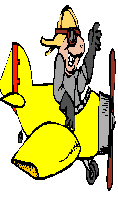 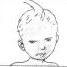 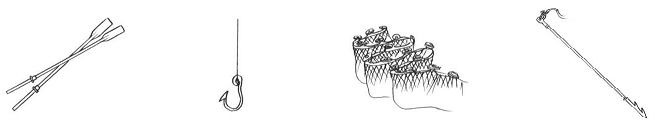 